Trabajo de recuperación de inglés – Primer grado Tema: “Silent films”Nombre del alumno(a): __________________________________________________No. Lista: ____Grupo: “____” Turno: ____ I. Label the film genres.II. Match the examples with the elements of the script.III. Match the examples with the elements of the script.IV. Complete the scripts using the words in the box.AINT. RESTAURANT - NIGHTANTHONY and SHARON celebrate their __________________in a fancy restaurant. 
They _________________ very happy.BINT. MANSION - SUNSETThe doorbell rings. CHARLOTTE walks toward the door and _________________ it.CINT. CRYPT - NOONHARKER finds the COUNT DRACULA lying in a ____________________. 
He is _________________ and runs away in horror.Comedy – Melodrama – Suspense/Horror – RomanceAdventure - War - Western - Sci-Fi_________________________________________________________________________________________________________________________________________________________________________________________WILLIAM AND KITTY	(surprised)	Oh my God! What was that?	INT. LIVING ROOM - DAY	He talks to her, but suddenly they hear a strange noise.(     ) Character names (     ) Dialogues.(     ) Action lines.(     ) Scene heading.(     ) Parenthetical/Emotions.Friend -> Friend	Man -> Woman	Dracula -> Hunter	Secretary -> Visitor	Young lady -> Police officer(     ) You can’t kill me. I’m already dead.(     ) Good morning, sir. What can I do for you?(     ) You are beautiful! Your lips are perfect.(     ) Help me, please! I’m lost.(     ) Hey, what’s up dude?opens - are - horrified - coffin -  anniversary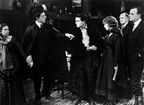 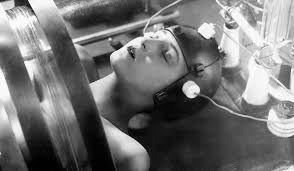 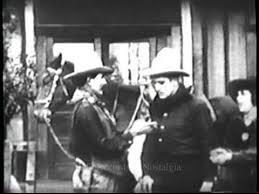 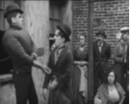 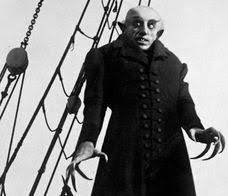 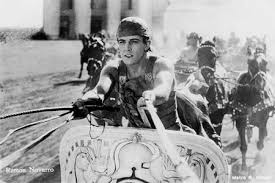 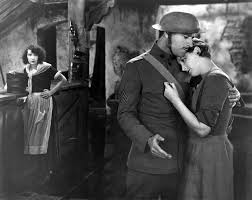 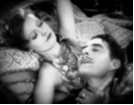 